ДНІПРОПЕТРОВСЬКА АКАДЕМІЯ МУЗИКИ ІМ. М.ГЛІНКИЗАТВЕРДЖЕНО:Рішенням Вченої радиДніпропетровської академії музики ім. М.Глінки« 27 »  січня  2020 р. протокол №  6  Голова Вченої ради академії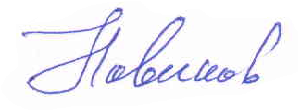 ____________________ Ю.М. НОВІКОВВведено в дію наказом ректора« 27 »   січня   2020 р.  №  15  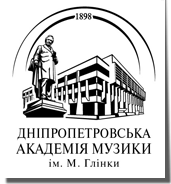 П Р О Г Р А М ИВСТУПНИХ ВИПРОБУВАНЬДЛЯ ВСТУПНИКІВ НА ЗДОБУТТЯ ОСВІТНЬОГО-ТВОРЧОГО СТУПЕНЯ„ДОКТОР МИСТЕЦТВА”Дніпро – 2020Першим етапом здобуття ступеня доктора мистецтва за спеціальністю Музичне мистецтво» є асистентура-стажування – 1 рік.Для здобувачів, які успішно завершили навчання в асистентурі- стажуванні та отримали відповідний Сертифікат, строк підготовки в творчій аспірантурі за спеціальністю «Музичне мистецтво» – 2 роки.1. ТВОРЧЕ ВИПРОБУВАННЯ ІЗ СПЕЦІАЛЬНОСТІ(в обсязі програми рівня вищої освіти магістра)Особам, які подають для вступу до творчої аспірантури сертифікат про навчання в асистентурі-стажуванні, результати захисту творчого звіту можуть бути зараховані як результати творчого випробування із спеціальності.2. СПІВБЕСІДА З ФАХОВИХ ПИТАНЬТА НАУКОВИЙ РЕФЕРАТ(в обсязі програми рівня вищої освіти магістра)Питання до співбесіди:Поняття жанру у музичному мистецтвіПоліфонічні жанри та форми у музичному мистецтвіЖанр симфонії у класичній музиці та його еволюціяОсобливості європейської музичної культури від середньовіччя до Відродження: художні принципи, система жанрів, музична моваМузично-виконавська інтерпретація у контексті сучасної культуриЗміст та форма у музичному творіНеакадемічні стилі музики ХХ століття (фольклор, джаз, позаєвропейські культури, рок-музика, кантрі, соул)Естетика романтизму та музичне виконавство ХІХ століттяУкраїнська музика  в історичному ракурсі Основні тенденції розвитку музичного мистецтва ХХ століття Загальні риси музично-виконавської стилістики доби бароко Стильові параметри музичної творчості: композитор і виконавецьВимоги до наукового реферату. Вступний реферат повинен носити характер творчої самостійної науково-дослідної роботи, де обґрунтовуються актуальність обраної тематики стосовно майбутнього творчого проекту, ступінь її висвітлення  у вітчизняній і зарубіжній науці; містяться основні завдання та можливі шляхи їх вирішення; пропонується передбачувана структура. Виклад матеріалу не повинно обмежуватися лише описовим підходом до розкриття обраної теми, але також має відображати авторську аналітичну оцінку стану досліджуваної проблеми і власну точку зору на можливі варіанти її вирішення. Автор реферату повинен виявити чітке розуміння проблеми, знання дискусійних питань, пов’язаних з нею, вміння підбирати, систематизувати і аналізувати фактичний матеріал, прогнозувати перспективи свого подальшого дослідження.Загальні правила та вимоги до оформлення: обсяг наукового реферату, викладеного державною мовою – 5-7 сторінок (через 1,5 міжрядкові інтервали, абзац – відступ 1,25, береги (поля) по периметру – 2, шрифт Times New Roman, кегль 14). Список використаної літератури оформлюється мовою оригіналу та повинен включати публікації останніх десяти років.КРИТЕРІЇ ОЦІНЮВАННЯ Найвищий бал, який може отримати абітурієнт – 200 балів: 181–200 балів – заслуговує абітурієнт, який впевнено відповідає на питання з історії, теорії музики та музичного виконавства, послідовно, логічно вірно його відтворює, вільно відповідає на нестандартні запитання; у науковому рефераті правильно обґрунтована актуальність теми, визначена мета, поставлені завдання, викладені аргументовані пропозиції щодо майбутнього обґрунтування творчого мистецького проекту, якісно оформлений, з дотриманням обсягу реферат (стиль, логічність, грамотність та послідовність викладу думок).151–180 балів – заслуговує абітурієнт, який відповідає на питання з історії, теорії музики та музичного виконавства, не допускає суттєвих недоліків у відповідях на стандартні питання, орієнтується у матеріалі; у науковому рефераті є актуальність теми, визначена мета, поставлені завдання, зазначена структура майбутнього дослідження, але є не значні помилки в оформленні реферату.130–150 балів – заслуговує абітурієнт, який не чітко відповідає на питання з історії, теорії музики та музичного виконавства, допускає помилки у відповідях на стандартні питання, та погано орієнтується в окремих положеннях;  у науковому рефераті є актуальність, але не чітко сформульовані мета та завдання майбутнього дослідження, допущені не значні помилки в оформленні реферату.Менше 130 балів – заслуговує абітурієнт, який не відповідає на питання з історії, теорії музики та музичного виконавства, припускається суттєвих помилок, не орієнтується в окремих положеннях; у науковому рефераті нема актуальності майбутнього дослідження, та не чітко визначені мета та завдання, допущені помилки в оформленні реферату.ШКАЛА ОЦІНЮВАННЯ3. ВСТУПНИЙ ІСПИТ З ІНОЗЕМНОЇ МОВИ:Типова програма вступного іспиту до аспірантури з англійської мови як іноземної розрахована на здобувачів, які закінчили заклади вищої освіти за другим (магістерським) рівнем вищої освіти та які мають намір отримати перший науковий ступінь доктора філософії у відповідній галузі наук. Вступний іспит до аспірантури з англійської мови – це перевірка рівня знань, навичок і вмінь аспірантів та здобувачів, який забезпечує необхідну для фахівця комунікативну спроможність у сферах професійного та ситуативного спілкування в усній  формі; сприйняття і розуміння монологічних та діалогічних висловлювань носіїв мови в межах професійної та ситуативно-побутової тематики.Вступний іспит з англійської мови передбачає перевірку та оцінку сформованості у майбутніх аспірантів мовної, комунікативної, країнознавчої компетенцій, здатності та готовності реалізувати здобуті знання та вміння у майбутній науковій діяльності у відповідній галузі науки. На вступному іспиті здобувачі повинні продемонструвати вільне володіння англійською мовою в її усній та письмовій формах.МОВНА КОМПЕТЕНЦІЯМайбутні аспіранти повинні мати знання: •граматичних структур, що є необхідним для гнучкого вираження відповідних функцій та понять, а також для розуміння і продукування широкого кола текстів в академічній та професійній сфері; •правил англійського синтаксису, щоб дати можливість розпізнавати і продукувати широке коло текстів в академічній та професійній сфері; •мовних форм, властивих офіційному та розмовному регістрам академічного та професійного мовлення;•широкого діапазону словникового запасу (у тому числі наукової термінології), що є необхідним в академічній та професійній сфері.СТРУКТУРА ЕКЗАМЕНАЦІЙНОГО БІЛЕТАВступний екзамен до аспірантури з англійської мови як іноземної складається з трьох питань.Питання 1. Переклад автентичного наукового фахового тексту з англійської мови українською. Обсяг –300-400 друкованих слів. Час виконання – 30 хвилин. Допускається використання словників.Питання 2. Читання та переказ тексту музичної спрямованості. Обсяг – 400-500 друкованих слів. Час виконання – 20 хвилин. Не допускається використання словників.Питання 3. Бесіда іноземною мовою згідно з тематикою передбаченою програмою:Моя професія та перспективи її зростання.Видатні вчені у галузі моєї спеціалізації та їх основні наукові праці.Моя наукова діяльність та перспективи її розвитку.Методологічні основи моєї наукової діяльності.Коротка історія розвитку академії музики ім. М. Глінки.Міжнародний фестиваль «Музика без меж» - коротка історія.КРИТЕРІЇ ОЦІНЮВАННЯ181-200 балів – за умови успішного розв’язання поставленого комунікативного завдання, для якого характерне продукування логічно пов’язаних і граматично правильно оформлених усних висловлювань широкого діапазону, багатство словникового запасу, вжитого відповідно до комунікативної ситуації. Допускається 1-2 незначні лексичні або стилістичні помилки, які не заважають загальному розумінню монологу. Вступник розуміє питання екзаменаторів, швидко і адекватно на них реагує, використовує відповідні комунікативні стратегії для підтримки розмови. 151-180 балів – за умови успішного розв’язання поставленого комунікативного завдання, для якого характерне продукування логічно пов’язаних і граматично правильно оформлених усних висловлювань широкого діапазону, достатній словниковий запас. Допускається 1-2 незначні граматичні помилки (вживання артиклів, ступені порівняння прислівників та прикметників, неточний добір модального дієслова), 2-3 незначних лексичних або стилістичних помилок, які не заважають загальному розумінню монологу. Вступник розуміє питання екзаменаторів, більшою частиною адекватно на них реагує, використовує відповідні комунікативні стратегії для підтримки розмови, але не завжди. 130-150 балів – за умови часткового розв’язання поставленого комунікативного завдання, в якому переважають однотипні речення, наявні лексичні помилки, які свідчать про недостатній словниковий запас, системні грубі граматичні помилки, що вкупі ускладнює процес сприйняття монологічного висловлення. Вступник розуміє не всі питання екзаменаторів, недостатньо адекватно на них реагує, не може користуватися відповідними комунікативними стратегіями для підтримки розмови. До 130 балів – за умови нерозв’язання поставленого комунікативного завдання, для якого характерні системні грубі лексичні й граматичні помилки, дуже обмежений словниковий запас, значна кількість помилок, які значною мірою ускладнюють процес сприйняття висловлення. Вступник не розуміє питань екзаменаторів і неадекватно на них  реагує, не може використовувати відповідні комунікативні стратегії для підтримки розмови. Максимальна кількість балів, які можна отримати на вступному випробуванні, – 200. ШКАЛА ОЦІНЮВАННЯЛІТЕРАТУРА ДЛЯ ПІДГОТОВКИ ДО ВСТУПНОГО ІСПИТУ ДО АСПІРАНТУРИ З ІНОЗЕМНОЇ (АНГЛІЙСЬКОЇ) МОВИ1. Барановська Т.В. Граматика англійської мови: зб. вправ:навч.посіб.-К., 2011.-384 с.2. Бондар Т.І., Кириченко З.Ф. Англійська мова для аспірантів та наукових співробітників:Навч.посіб.для студентів вищ.навч.закл.-К.:Центр навчальної літератури, 2005.-352 с.3. Верба Г.В. Граматика сучасної англійської мови (довідник)/Г.В.Верба, Л.Г.Верба.-К.:Логос, 2011.-341 с.4. Видашенко Н.І.Довідник з граматики англійської мови:фонетика, словотвір, морфологія, синтаксис, пунктуація /Н.І.Видашенко.-Х.:Парус, 2008.-384 с.5. Ігнатенко Л.О. Тести з навчальної дисципліни «Англійська мова» для аспірантів усіх форм навчання.-Х.: Вид.ХНЕУ, 2010.-32 с. 6. Кузнецова Л.Г.Methods of teaching scientific communication: навч.-метод.посіб. до курсу «Основи наукової комунікації англійською мовою» /Л.Г.Кузнецова.-Черкаси: Видавництво ЧНУ ім.Б. Хмельницького, 2010.-147 с.7. Куликова В.І., Пакулова Т.В. «Learn and Practice English Grammar».-метод.посіб./Куликова В.І.,Пакулова Т.В.-Горлівка, 2010.-500 с.8. Липко З.М. «Test your English» (Vocabulary and grammar)/З.М.Липко, А.В.Ковальова.-Навчальний посібник з тестування лексики та граматики для студентів та аспірантів немовних ВНЗ.-Харків, ХНУ ім.В.Н.Каразіна, 2005 .-120 с. 9. Лишенко Л.Л.Навчальний посібник для аспірантів немовних факультетів/Л.Л.Лишенко, В.О.Ужик, О.А.Сергєєва.-«Practice in scientific reading.-Харків: ХНУ ім.В.Н.Каразіна, 2004.-120 с.10. Максимчук В.М., Дудок Р.І. Англійська мова для аспірантів та науковців гуманітарних спеціальностей університетів. «English for PHD Students»: Підручник.-Львів, 2006.-232 с..11.Успенская Н.В. Как писать по-английски научные статьи, рецензии, рефераты/ Н.В.Успенская, Т.Н.Михельсон.-СПб.: Cпециальная  литература, 1995.-168 с.12. Яхонтова Т.В. Основи англомовного наукового письма: навч.посібник для студентів і науковців/ Т.В.Яхонтова.-Л.: ПАІС, 2003.-220 с. 13.Evans Virginia.Round-up. English Grammar Practice.- Harlow: Longman, 2002.№ 4.- 144p.14. Evans Virginia.Round-up. English Grammar Practice.- Harlow: Longman, 2002. № 5.- 144p.15. John Eastwood. Oxford Practice Grammar /Oxford University Press, 2000.-432 p.16. F.Foley. Longman Advanced  Learners’ Grammar .- Pearson Education (Longman), 2003.-384 p.17. R.Murphy. English Grammar in use.- Cambridge: Cambridge University Press, 2005.- 392 p.18. Luke Prodromou. Grammar and Vocabulary for First Certificate.-Longman, 2001.-319p.19. Stuart Redman. English Vocabulary in Use.-Pre-intermidiate and intermediate.- .- Cambridge: Cambridge University Press, 2003.- 264 p.20. Michael Swan, Catherine Walter. How English works. A grammar Practice book.-Oxford University Press, 2002.-358 p. Вступник, який підтвердив свій рівень знання, зокрема англійської мови, дійсним сертифікатом тестів TOEFL, або International English Language Testing System, або сертифікатом Сambridge English Language Assessment, звільняється від складення вступного іспиту з іноземної мови. Під час визначення результатів конкурсу зазначені сертифікати прирівнюються до результатів вступного випробування з іноземної мови з найвищим балом.4. ВСТУПНИЙ ІСПИТ З ФІЛОСОФІЇ(в обсязі програми рівня вищої освіти магістра):Питання вступного іспиту:Історія ідей як філософська дисциплінаСпецифіка методологічного підходу в історії ідейПринципи побудови історії ідей Історія ідей як методологія гуманітарних досліджень Артур Лавджой як засновник історії ідей: погляди й концепція  Представники історії ідей: Рене Уеллек, Лео Шпитцер, Поль Азар та їх поглядиВизначення поняття «ідея»: критерії та характеристики Концепція ейдосів Платона, як методологічне підґрунтя історії ідейСередньовічний спор про універсалії  та історія ідей Універсальні ідеї І. Канта в контексті формування історії ідейІдея культури: зародження та формування в філософському контекстіІдея культури в сучасних трансформаціях Ідея мистецтва: зародження та формування в соціокультурному просторіРозділення ідеї мистецтва в добу масової культури Ідея науки: зародження та формування в історико-філософському просторіІдея науки в 17 столітті: формування класичного поглядуНекласична та постнеокласична ідея науки Ідея освіти: світ пайдеїІдея освіти в реформаторській педагогіціСвідомість та самосвідомість як простір формування ідей в футурологіїКРИТЕРІЇ ОЦІНЮВАННЯІспит відбувається в якості усної відповіді на білет, який складається з 2 питань. Прохідними вважаються відповіді на  100 балів й вище Таблиця критерії оцінювання відповідіАСИСТЕНТУРА-СТАЖУВАННЯ1. Творче випробування із спеціальності (в обсязі програми рівня вищої освіти магістра):	виконання концертної програми, побудованої з творів різних стилів та жанрів – до 60 хв.2. Співбесіда з фахових питань (в обсязі програми рівня вищої освіти магістра):	1) анотація до виконаної концертної програми;	2) загальні питання з історії та теорії виконавства (за фахом).Бали181-200151-180130-150До 130ОцінкаВідмінноДобреЗадовільноНезадовільноБали181-200151-180130-150До 130ОцінкаВідмінноДобреЗадовільноНезадовільноВимоги до знаньПоказникоцінки Оцінка «відмінно»  Відповідь – правильна, обґрунтована, осмислена. Повне розкриття всіх питань екзаменаційного білету.  Демонструє вміння обґрунтувати власну думку та логічно викласти матеріал Характеризує наявність:спеціалізованих концептуальних знань на рівні новітніх досягнень;критичне осмислення питань в межах  предметної галузі філософії культури та міжпредметних зав’язківвміння ілюструвати теоретичні питання практичними прикладами  180-200Оцінка «добре» Відповідь розкриває всі питання екзаменаційного білету, але ж містить негрубі помилки або описки160-178Оцінка «добре» Відповідь правильна, але має певні неточності140-159Оцінка «задовільно» Відповідь правильна на одне питання білету,  має певні неточності й недостатньо обґрунтована120-139Оцінка «задовільно» Відповідь на одне питання білету, але має значні  неточності, недостатньо обґрунтована та осмислена 100-119Оцінка «незадовільно» Відповідь фрагментарна, лише на окремі питання білету 70-99Оцінка «незадовільно» Рівень знань незадовільний по всім питанням білету <60